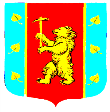 СОВЕТ ДЕПУТАТОВМУНИЦИПАЛЬНОГО ОБРАЗОВАНИЯ КУЗНЕЧНИНСКОЕ ГОРОДСКОЕ ПОСЕЛЕНИЕмуниципального образования Приозерский муниципальный район Ленинградской областитретий созыв РЕШЕНИЕ от « 21  »  декабря  2016 года   №_78.	В соответствии с Федеральным законом от 02.03.2007г. № 25-ФЗ «О муниципальной службе в Российской Федерации», Областным законом Ленинградской области от 11.03.2008г. № 14-оз «О правовом регулировании муниципальной службы в Ленинградской области», Областным законом Ленинградской области от 09.12.2016г. № 90-оз «Об областном бюджете Ленинградской области на 2017 год и на плановый период 2018 и 2019 годов», п.9.1 статьи 9  решения Совета депутатов от  08.12.2016 года № 75 «О бюджете муниципального образования Кузнечнинское городское поселение муниципального образования Приозерский муниципальный район Ленинградской области на 2017 год и на плановый период 2018 и 2019 годов», Уставом  муниципального образования Кузнечнинское городское поселение муниципального образования Приозерский муниципальный район Ленинградской области, в целях стимулирования труда муниципальных служащих и работников администрации, Совет  депутатов муниципального образования Кузнечнинское городское поселение  РЕШИЛ:1. Утвердить размеры должностных окладов муниципальным служащим администрации МО Кузнечнинское городское поселение с 01 января 2017 года согласно Приложению  № 1.2. Утвердить размеры должностных окладов лицам, замещающим должности, не являющиеся муниципальным должностями муниципальной службы администрации МО Кузнечнинское городское поселение с 01 января 2017 года согласно Приложению  № 2.3. Утвердить размеры ежемесячных надбавок к должностному окладу за классный чин муниципальных служащих администрации МО Кузнечнинское городское поселение с 01 января 2017 года согласно Приложению  № 3.4.  Настоящее решение  распространяется на правоотношения с 01 января 2017 года.5. Опубликовать настоящее решение на сайте сетевого издания СМИ – Ленинградское областное информационное агентство (ЛЕНОБЛИНФОРМ) www.lenoblinform.ru и на официальном сайте администрации МО Кузнечнинское городское поселение МО Приозерский муниципальный район Ленинградской области www. kuznechnoe.lenobl.ru.6.  Контроль за исполнением настоящего решения, возложить на  постоянную комиссию Совета депутатов по экономике, бюджету, налогам и муниципальной собственности  муниципального образования Кузнечнинское городское поселение.     Глава     муниципального     образования        		    	Авилов А.Ю.                                       Рассылка: дело-2, ОК -1, бух-1        